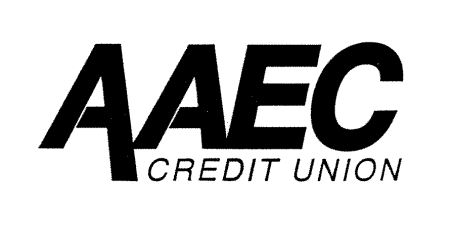 115 S Wilke Road, Suite 106Arlington Heights, IL 60005Please bring these items to your appointment:Completed applicationMost recent property tax billHomeowner’s insurance statement, showing coverage and address of insurance companyRecent mortgage statement, showing name and address of lender, mortgage balance, loan number and terms of your loanStatement from your current home equity loan, if applicableMost recent appraisal, if availableVerification of employment and income – recent paystub and tax returnPlease call us if you have any questions.